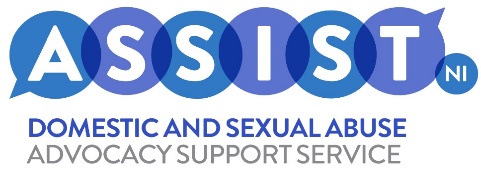 SELF-REFERRAL FORMInformation to be provided by individual wishing to self-referPlease return all forms to: info@assistni.org.ukClient name Forename, SurnameClient age including date of birthClient address including post codeClient email addressSafe phone number: In the instance of a child or young person under 18yrs or an adult at risk, the safe phone number of a designated appropriate adult.Preferred method of contact:Phone                         E-Mail                      Text      Preferred time of contact:AM                              PM        Nationality, ethnicity and first language. Where English is not the first language, please indicate whether English is spoken or whether an interpreter is requiredAbuse Details:Abuse description (domestic, sexual or domestic & sexual)Date abuse reported to PSNI and date abuse occurred:Please provide crime reference number if known:Are you impacted by any of the following?Drug/alcohol/mental health issues/pregnancy.Physical/learning or communication difficulties. Your message – How can we help? Your message – How can we help?